Inseratauftrag 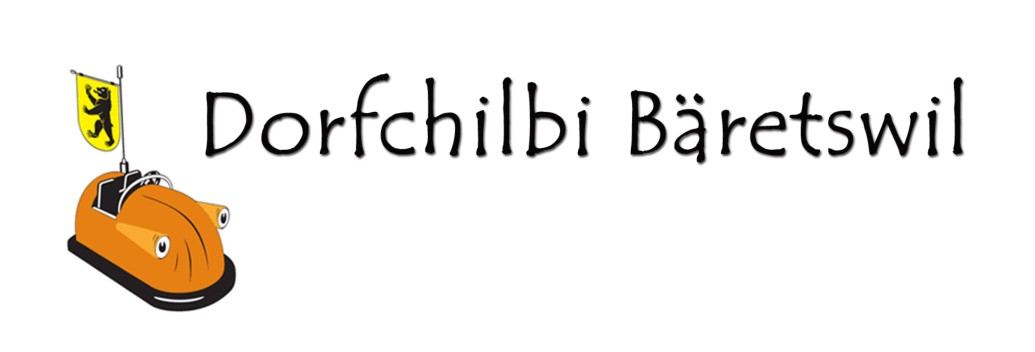 			     22. – 24. September 2023Wir beauftragen die Chilbikommission Bäretswil für das Jahr 2023 unser Inserat auf der Webseite der Chilbi Bäretswil www.chilbi-baeretswil.ch sowie auf dem Plakat beim Chilbigelände zu publizieren.Firma: 	………………………………………………………………………………………Name:	………………………………………………………………………………………Adresse:	………………………………………………………………………………………PLZ/Ort:	………………………………………………………………………………………Email:	………………………………………………………………………………………Telefon:	………………………………………………………………………………………Fr. 100.- für ein Inserat auf der Homepage www.chilbi-baeretswil.ch inklusive direktem Link auf Ihre Homepage sowie Inserat auf dem Plakat welches auf dem Chilbigelände aufgestellt werden wird.Bitte senden Sie Ihr Inserat / Logo direkt an info@chilbi-baeretswil.ch. Diesen Inserate-Auftrag dürfen Sie gerne per Mail oder per Post an Chilbikommission Bäretswil, 
Conny Schmidlin, Aemetstrasse 6, 8344 Bäretswil, conny.schmidlin@chilbi-baeretswil.ch senden. Vielen Dank für Ihren Auftrag! Einsendeschluss ist der 24.07.2023Ort, Datum: 	……………………………………………………………………………………..Unterschrift: 	………………………………………………………………………………………